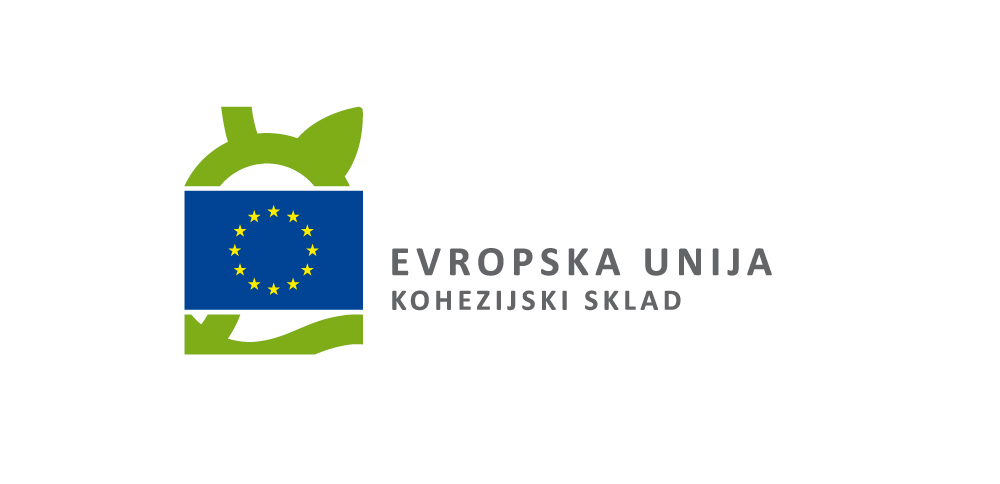 NALOŽBA   V   VAŠO PRIHODNOSTNaložbo sta sofinancirala Evropska unija in Republika SlovenijaSONČNA ELEKTRARNA MSE NA OBJEKTU » «Cilj operacije:Povečanje deleža obnovljivih virov energije v končni rabi energije